 To the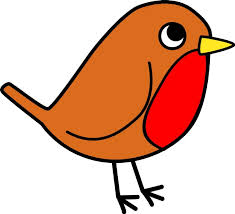 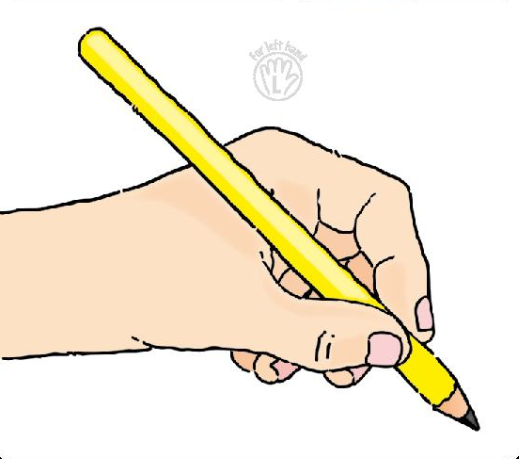 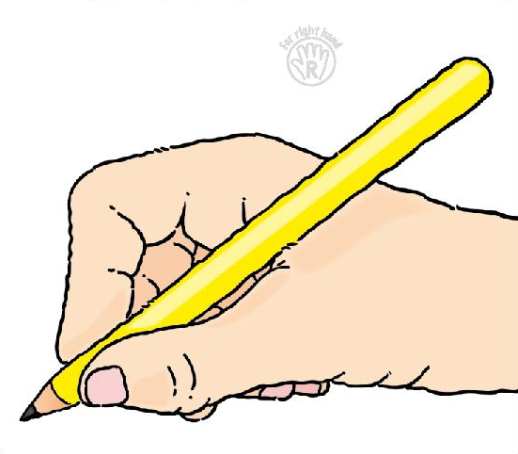 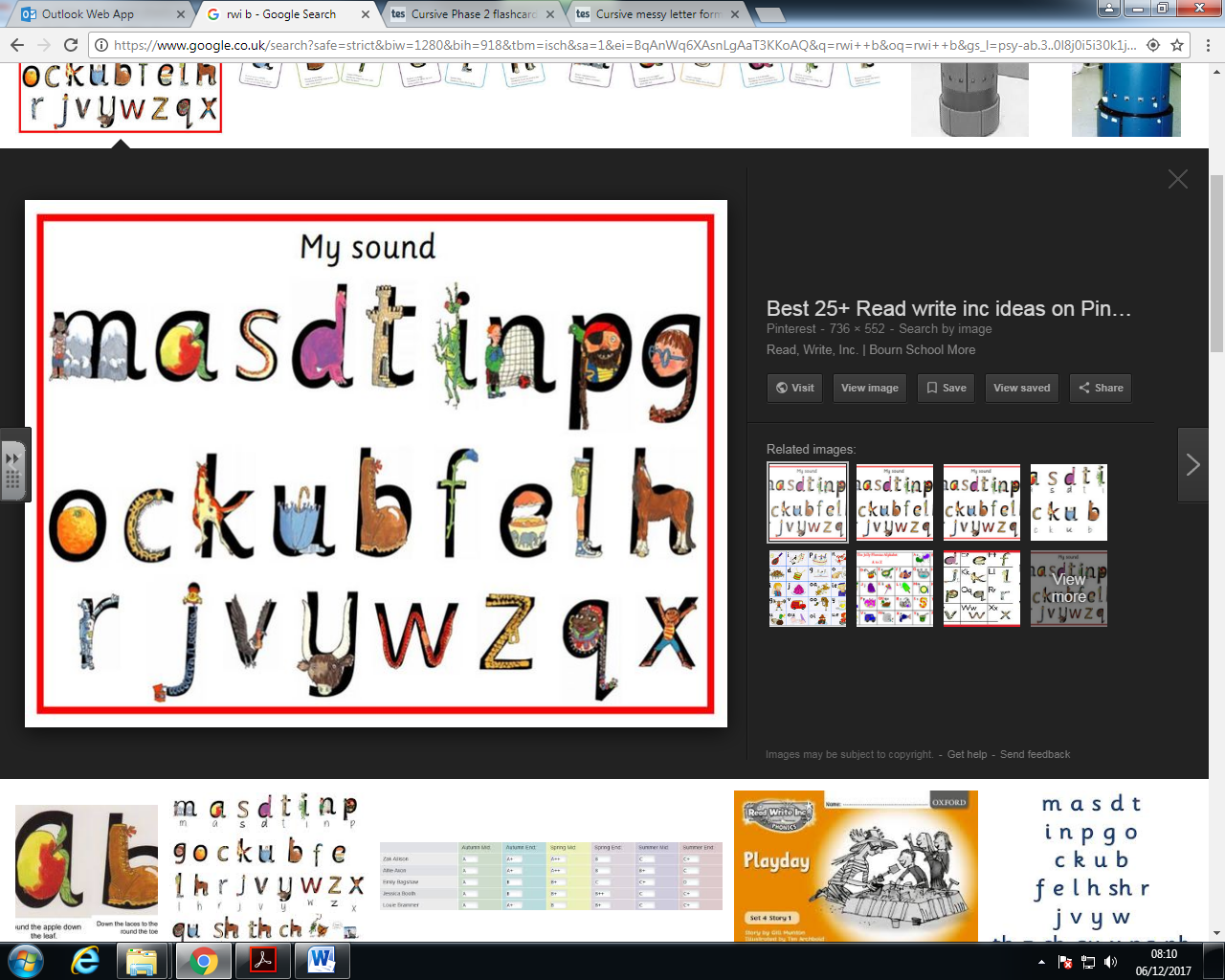 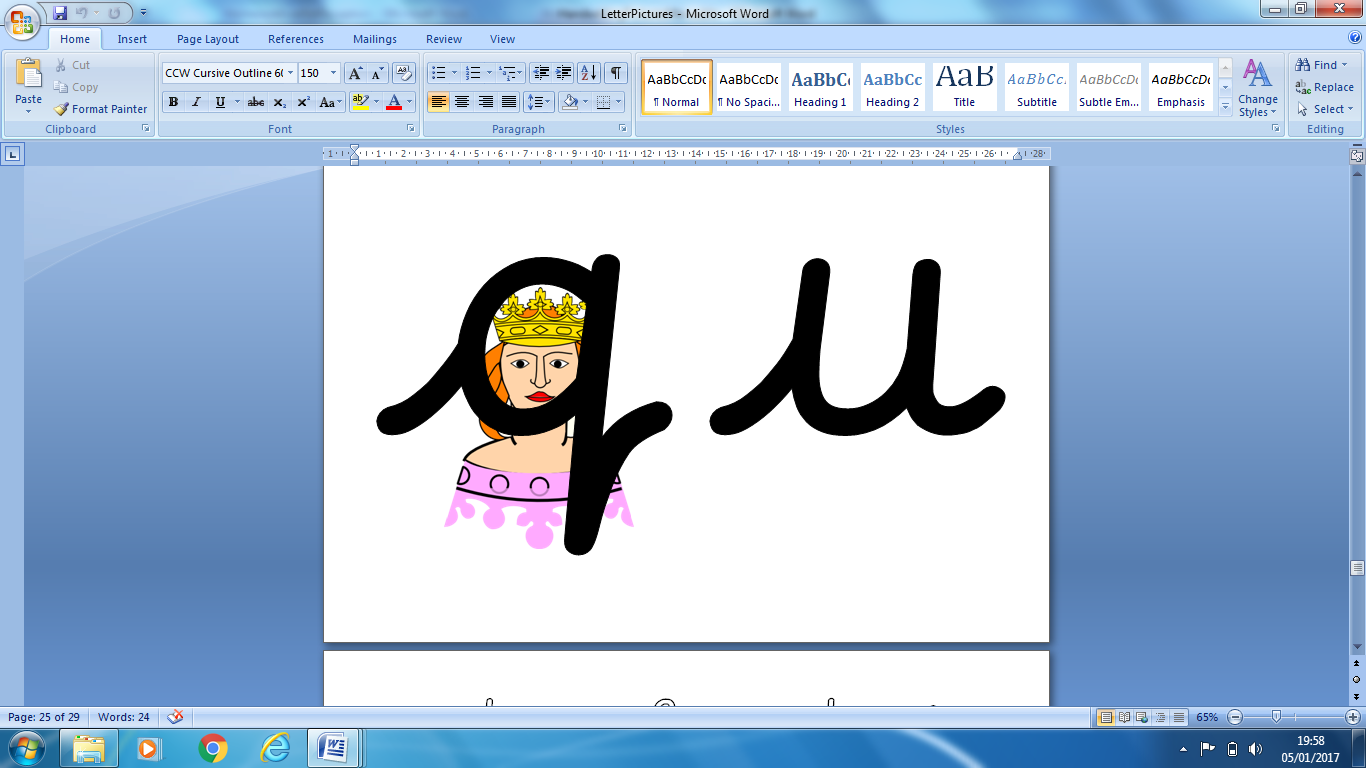 